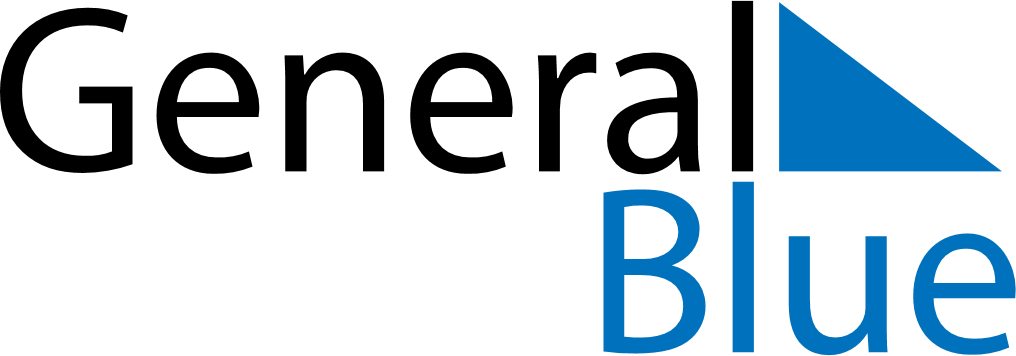 June 2024June 2024June 2024June 2024June 2024June 2024June 2024Palompon, Eastern Visayas, PhilippinesPalompon, Eastern Visayas, PhilippinesPalompon, Eastern Visayas, PhilippinesPalompon, Eastern Visayas, PhilippinesPalompon, Eastern Visayas, PhilippinesPalompon, Eastern Visayas, PhilippinesPalompon, Eastern Visayas, PhilippinesSundayMondayMondayTuesdayWednesdayThursdayFridaySaturday1Sunrise: 5:18 AMSunset: 6:02 PMDaylight: 12 hours and 43 minutes.23345678Sunrise: 5:18 AMSunset: 6:02 PMDaylight: 12 hours and 43 minutes.Sunrise: 5:18 AMSunset: 6:02 PMDaylight: 12 hours and 44 minutes.Sunrise: 5:18 AMSunset: 6:02 PMDaylight: 12 hours and 44 minutes.Sunrise: 5:18 AMSunset: 6:03 PMDaylight: 12 hours and 44 minutes.Sunrise: 5:18 AMSunset: 6:03 PMDaylight: 12 hours and 44 minutes.Sunrise: 5:18 AMSunset: 6:03 PMDaylight: 12 hours and 44 minutes.Sunrise: 5:18 AMSunset: 6:03 PMDaylight: 12 hours and 45 minutes.Sunrise: 5:18 AMSunset: 6:04 PMDaylight: 12 hours and 45 minutes.910101112131415Sunrise: 5:19 AMSunset: 6:04 PMDaylight: 12 hours and 45 minutes.Sunrise: 5:19 AMSunset: 6:04 PMDaylight: 12 hours and 45 minutes.Sunrise: 5:19 AMSunset: 6:04 PMDaylight: 12 hours and 45 minutes.Sunrise: 5:19 AMSunset: 6:04 PMDaylight: 12 hours and 45 minutes.Sunrise: 5:19 AMSunset: 6:05 PMDaylight: 12 hours and 45 minutes.Sunrise: 5:19 AMSunset: 6:05 PMDaylight: 12 hours and 45 minutes.Sunrise: 5:19 AMSunset: 6:05 PMDaylight: 12 hours and 45 minutes.Sunrise: 5:19 AMSunset: 6:06 PMDaylight: 12 hours and 46 minutes.1617171819202122Sunrise: 5:20 AMSunset: 6:06 PMDaylight: 12 hours and 46 minutes.Sunrise: 5:20 AMSunset: 6:06 PMDaylight: 12 hours and 46 minutes.Sunrise: 5:20 AMSunset: 6:06 PMDaylight: 12 hours and 46 minutes.Sunrise: 5:20 AMSunset: 6:06 PMDaylight: 12 hours and 46 minutes.Sunrise: 5:20 AMSunset: 6:06 PMDaylight: 12 hours and 46 minutes.Sunrise: 5:20 AMSunset: 6:07 PMDaylight: 12 hours and 46 minutes.Sunrise: 5:21 AMSunset: 6:07 PMDaylight: 12 hours and 46 minutes.Sunrise: 5:21 AMSunset: 6:07 PMDaylight: 12 hours and 46 minutes.2324242526272829Sunrise: 5:21 AMSunset: 6:07 PMDaylight: 12 hours and 46 minutes.Sunrise: 5:21 AMSunset: 6:08 PMDaylight: 12 hours and 46 minutes.Sunrise: 5:21 AMSunset: 6:08 PMDaylight: 12 hours and 46 minutes.Sunrise: 5:22 AMSunset: 6:08 PMDaylight: 12 hours and 46 minutes.Sunrise: 5:22 AMSunset: 6:08 PMDaylight: 12 hours and 46 minutes.Sunrise: 5:22 AMSunset: 6:08 PMDaylight: 12 hours and 46 minutes.Sunrise: 5:22 AMSunset: 6:08 PMDaylight: 12 hours and 45 minutes.Sunrise: 5:23 AMSunset: 6:08 PMDaylight: 12 hours and 45 minutes.30Sunrise: 5:23 AMSunset: 6:09 PMDaylight: 12 hours and 45 minutes.